PONAVLJANJE  TABLICE ISTINITOSTI, LOGIČKI SKLOPOVI, BROJEVNI SUSTAVIVježba – napravite tablice istinitosti i nacrtajte logičke sklopove za jednadžbe: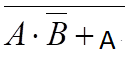 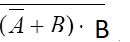 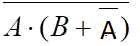 Napiši konačnu formulu za sklop na slici.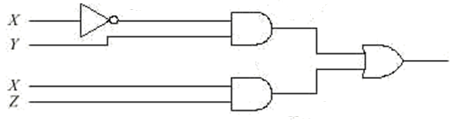 Vježba – pretvori u dekadski brojevni sustav  01100,101 (2) =     12,625     (10)734,02 (8)   =   476,03125  (10)AB6,4(16) =       2.742,25        (10)